ACTUALIZACION DATOS DEL AFILIADO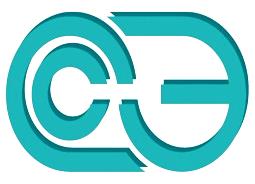 DATOS PERSONALESNOMBRE Y APELLIDO	Nº DE MATRICULA   DOMICILIO LABORALDOMICILIO PARTICULARMAIL  TELEFONO PARTICULAR 	TELEFONO LABORAL 	CELULAR	PAGINA WEBFAMILIARESCONYUGE / CONVIVIENTE APELLIDO Y NOMBRE EDAD				DNI				CUILHIJOS MENORES DE EDAD O CON DISCAPACIDADAPELLIDO Y NOMBRE EDAD:   			DNI				CUILDISCAPACIDAD:		SI	NO		TIPOAPELLIDO Y NOMBRE EDAD    				DNI				CUILDISCAPACIDAD:		SI	NO		TIPO APELLIDO Y NOMBRE EDAD   				DNI 				CUILDISCAPACIDAD:		SI	NO		TIPOAPELLIDO Y NOMBRE EDAD				DNI				CUILDISCAPACIDAD:		SI	NO		TIPOFecha: 						Firma: